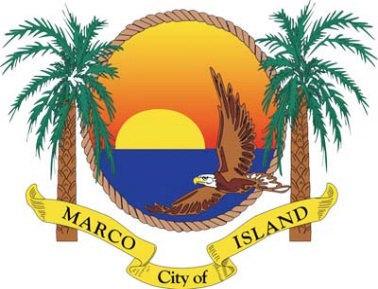                  City of Marco Island		Growth Management Department50 Bald Eagle DriveMarco Island, FL 34145Phone: 239-389-5000 Beach Vendor Permit Application RequirementsThe Applicant must have an operations office or headquarters located at an upland; improved facility immediately adjacent to the area where the vessels are being used for public use with direct access to the Beach Areas.  For the purposes of Article II “Beach Management and Vessel Control” of the Marco Island City Code, the term “immediately adjacent” means the applicant either:  (1) owns a building; or, (2) leases space within an improved upland facility on the land adjacent to the water.  The term “immediately adjacent” does not include a permanent building which has obtained beach access from a landowner which owns land adjacent to the water.The applicant must have a written agreement with the affected beachfront property owner at the same time application is made for a beach vendor permit, and such agreement shall remain in full force and effect as a condition of the beach vendor permit.The applicant must have and maintain a telephone and marine radio at its operations office.The applicant must have a motorized chase boat with operational marine radio or cellular phone, in good working condition that satisfies U.S. Coast Guard safety requirements, kept at the vessel rental site during all hours of applicant’s rental operations.The applicant must have and maintain comprehensive general liability insurance with coverage not less than the amount of $1,000,000.00 combined single limits, and the City of Marco Island must be named as additional insured.  An endorsement Certificate must be received by the City from the insurance company indicating such coverage and endorsement.The applicant shall provide a list describing and indicating the State vessel registration number of each motorized vessel the applicant shall place in service.  Any motorized vessel placed in service for public use after a beach vendor’s permit has been issued shall have a State vessel registration number affixed thereon.